Unit 6 #5 Law of Cosines*Usually used when you have ___________ or ___________.a2 = ______________________________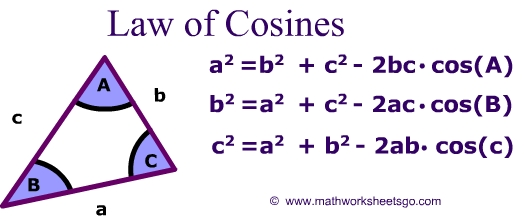 Example 1: Given SAS: Find the length of , given that angle B = 98o, side a= 13 and side c= 20.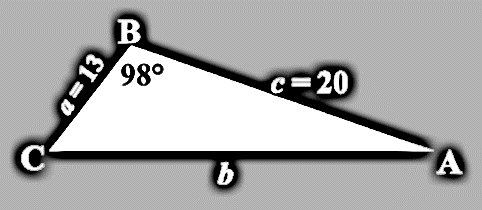 Practice Problems: Find the value of x.1. 					2. 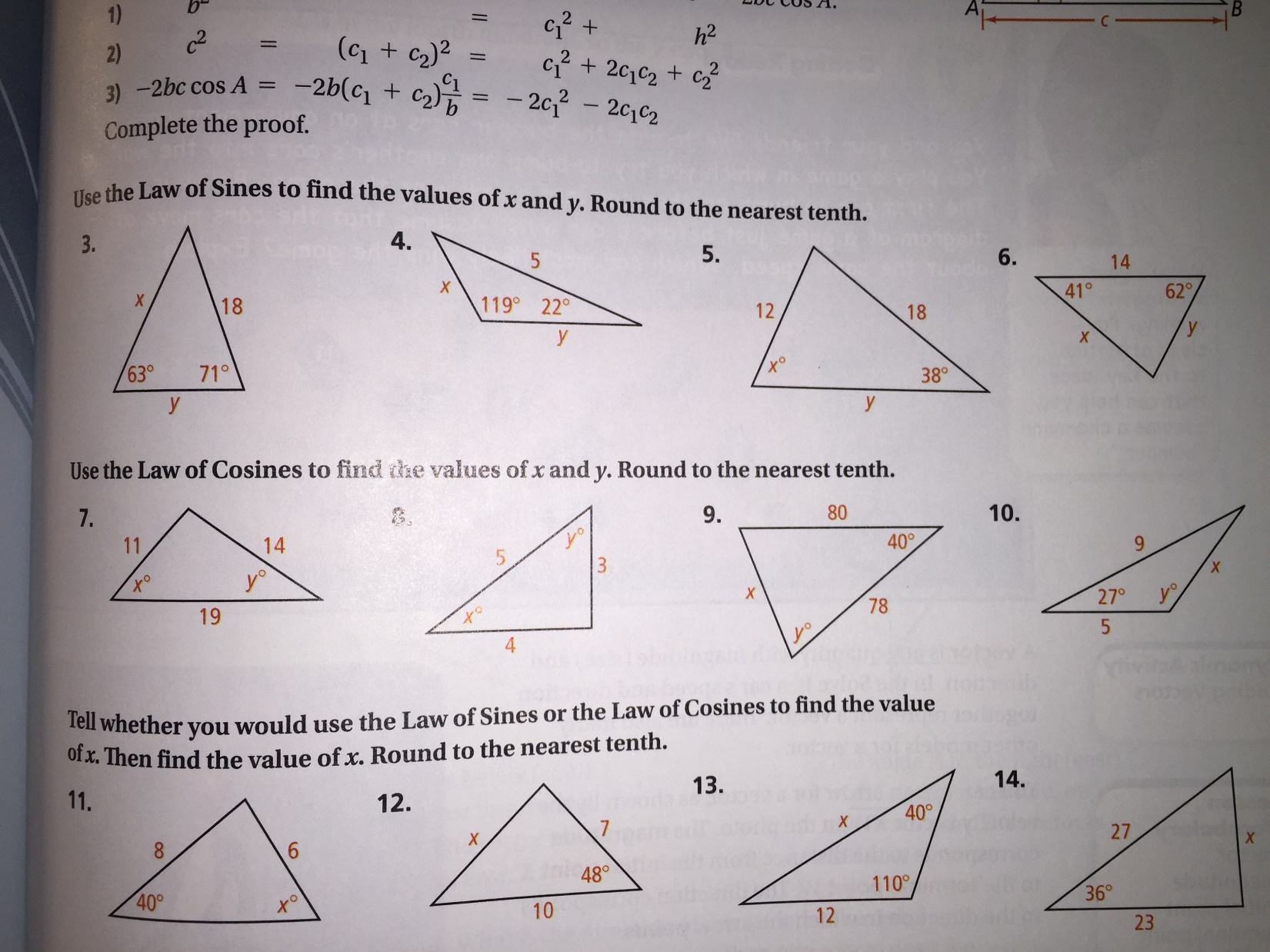 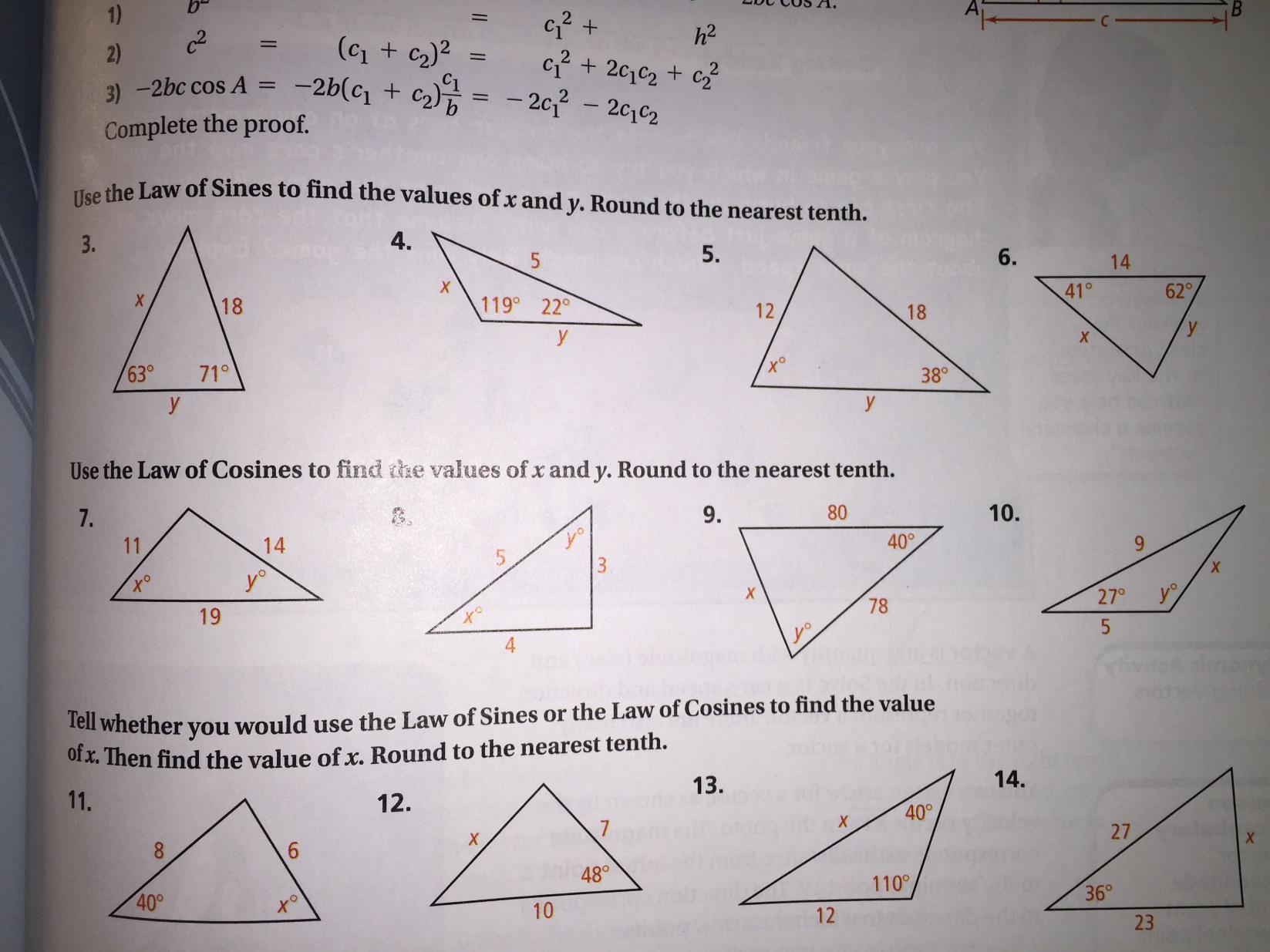 Example 2: Given SSS: Find mB, given that side a = 30, side b = 20, and side c = 15.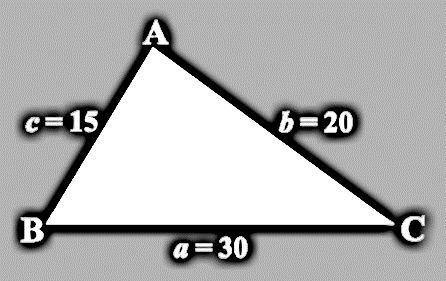 Practice Problems: Find the values of x and y. Hint: You will have to use the Law of Cosines twice!3. 					4. 	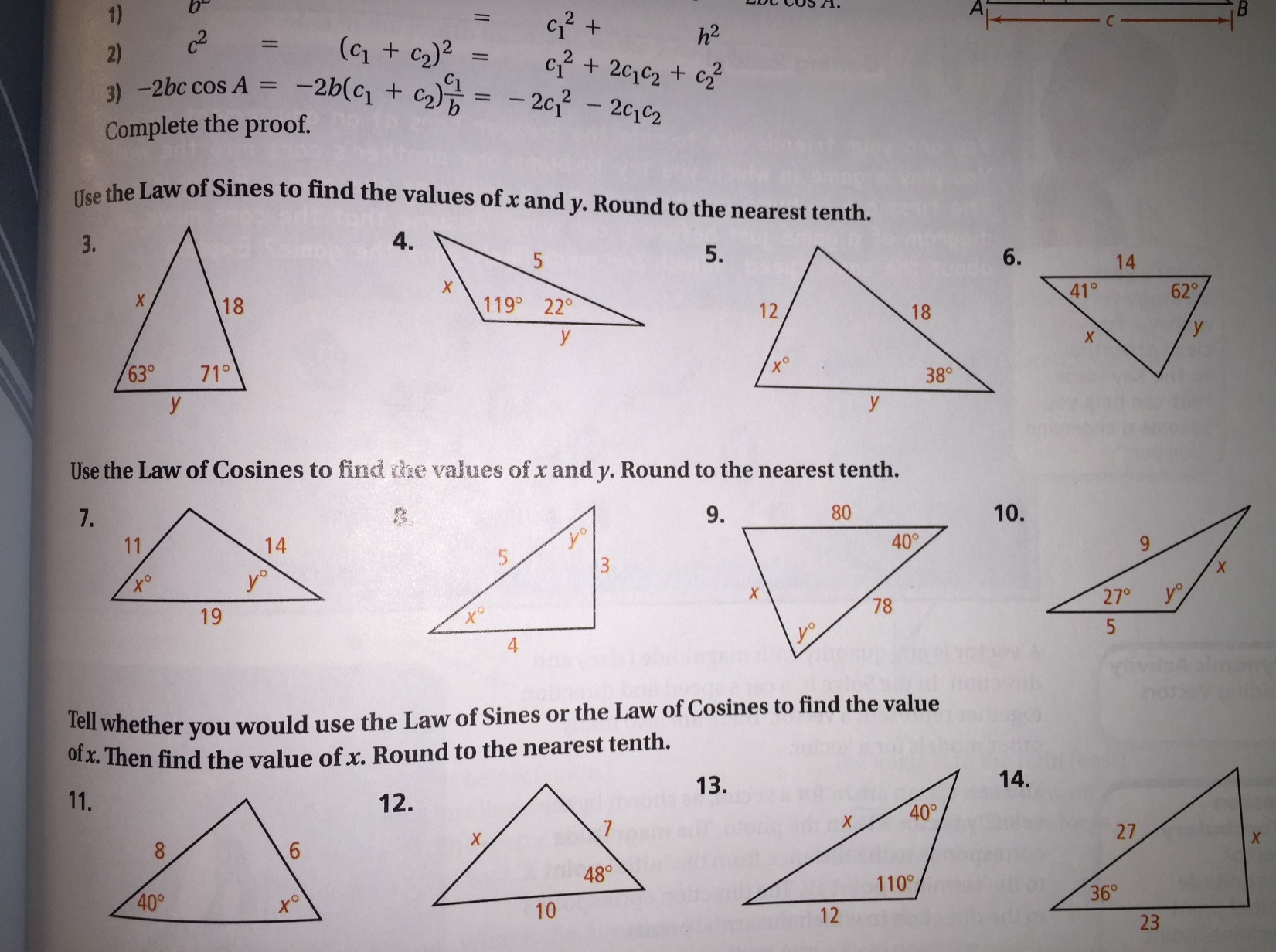 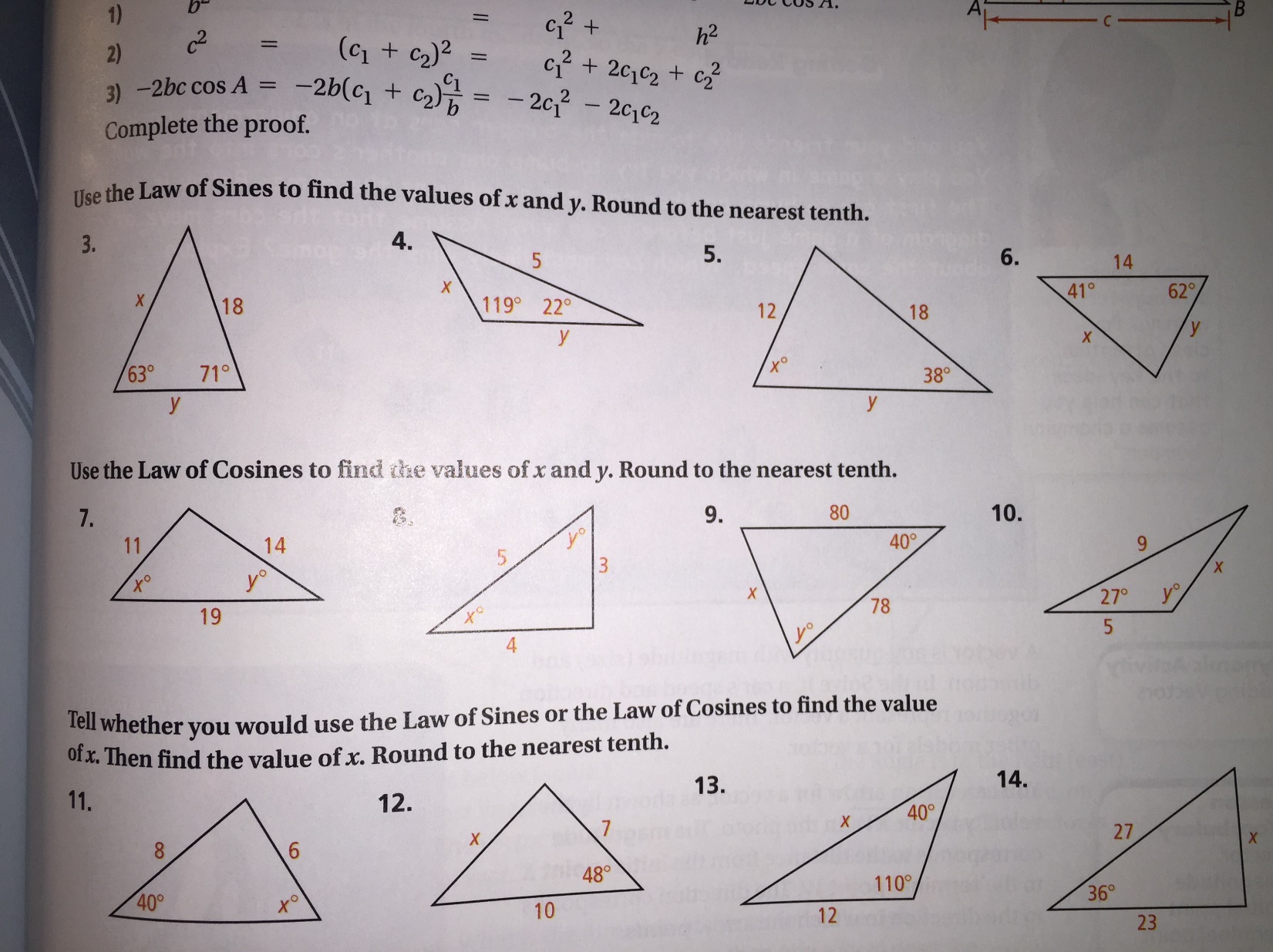 Unit 6 #6 Law of Sines*Usually used when you have ___________ or ____________ =  = 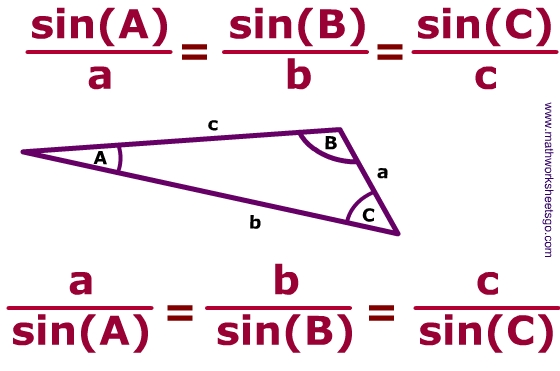 Example 1: Find the missing angle. In the triangle below,	 mA = 33o, mB = 47o and b = 14. Find the length of .			
										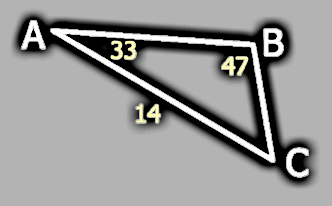 Practice Problem: Find all missing angles and sides in the triangle below: mA = 28o, a = 12, and b = 24.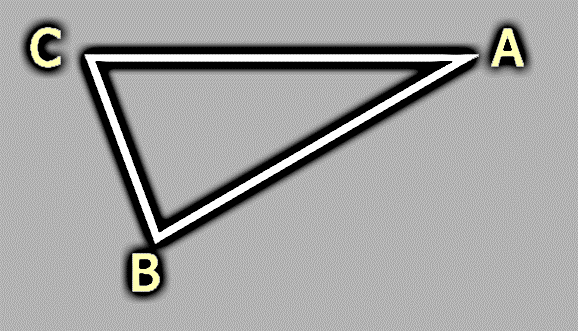 Example 2: A civil engineer wants to determine the distances from points A and B to an inaccessible point C. From direct measurement, the engineer knows that AB = 25m, mA = 110o, and mB = 20o. Find AC and BC. 